TYLER E. CULP    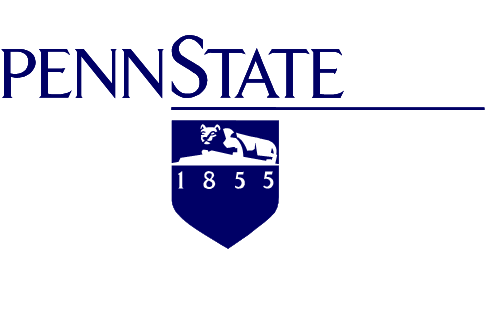 201 Fenske Laboratory    The Pennsylvania State University    University Park, PA, 16802    Phone: (480) 296-5028    Email: tvc5143@psu.edu    EDUCATIONAL HISTORYThe Pennsylvania State University, Department of Chemical Engineering, Ph.D. Student                    2015-presentAdvisors: Dr. Enrique Gomez & Dr. Manish KumarGPA: 3.82/4.0Syracuse University, College of Engineering and Computer Science, B.S. Chemical Engineering	   2011- 2015Graduated cum laude; Dean’s list 2011, 2012, 2013, 2014RESEARCH EXPERIENCEDoctoral project:Currently works in conjunction with advisors and The Dow Chemical Company’s Water and Process Solutions division, Dow FILMTEC™, to perform morphological characterization research of reverse osmosis and nanofiltration membranesUndergraduate experience:Research assistant, Heterogeneous catalysis & biofuel production (Bond Lab), Syracuse University, 01/2015-05/2015Research assistant, Combustion & Energy Research Laboratory (COMER, Ahn Lab), Syracuse University, 08/2011-12/2014PUBLICATIONSFalkenstein-Smith, R., Zeng, P., Culp, T. & Ahn, J. Thermal Transpiration Based Propulsion. ASME 2014 International Mechanical Engineering Congress and Exposition, pp. V06AT07A006-V06AT07A006 (2014).CONFERENCE PRESENTATIONSFalkenstein-Smith, R., Zeng, P., Culp, T. & Ahn, J. Thermal Transpiration Based Propulsion. American Society of Mechanical Engineers International Mechanical Engineering Congress and Exposition, Montreal, QC, Canada, November 2014.PROFESSIONAL MEMBERSHIPS, SERVICE AND ACTIVITIESTeaching Assistant (Ch E 220, Chemical Engineering Thermodynamics), Penn State, Spring 2016Registered user of the Advanced Light Source at Lawrence Berkeley National Laboratory in Berkeley, CA